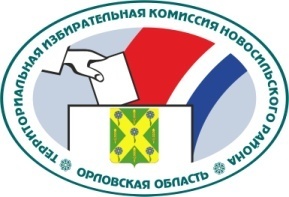 ОРЛОВСКАЯ ОБЛАСТЬТЕРРИТОРИАЛЬНАЯ ИЗБИРАТЕЛЬНАЯ КОМИССИЯНОВОСИЛЬСКОГО РАЙОНАРЕШЕНИЕг. НовосильВ соответствии с подпунктом «в» пункта 9 статьи 26 Федерального закона от 12 июня 2002 года № 67-ФЗ «Об основных гарантиях избирательных прав и права на участие в референдуме граждан Российской Федерации», постановлением Центральной избирательной комиссии Российской Федерации от 28 декабря 2007 года № 83/666-5 «О проведении Дня молодого избирателя» (в редакции постановления от 22 июля 2015 года № 293/1695-6), во исполнение Плана работы территориальной избирательной комиссии Новосильского района на 2022 год, утвержденного решением территориальной избирательной комиссии Новосильского района от 9 февраля 2022 года № 3/9, в целях повышения правовой культуры и электоральной активности молодежи, уровня информированности молодых и будущих избирателей о выборах, формирования у молодежи гражданской ответственности и повышения интереса к избирательному процессу, территориальная избирательная комиссия Новосильского района РЕШИЛА:1. Провести на территории Новосильского района мероприятия, посвященные Дню молодого избирателя, в марте-апреле 2022 года.2. Утвердить План проведения Дня молодого избирателя в Новосильском районе Орловской области в марте-апреле 2022 года (прилагается).3. Контроль за выполнением настоящего решения возложить на секретаря территориальной избирательной комиссии Новосильского района Абрамкину Наталию Валерьевну.4. Разместить настоящее решение на сайте территориальной избирательной комиссии Новосильского района в информационно-телекоммуникационной сети «Интернет».Председатель территориальнойизбирательной комиссии 					         Е.А. ХолодоваСекретарь территориальнойизбирательной комиссии      					         Н.В. АбрамкинаПриложение к решению территориальнойизбирательной комиссии Новосильского района от 15 марта 2022 года № 4/15План проведения Дня молодого избирателя в Новосильском районе Орловской области в марте-апреле 2022 года15 марта 2022 г. № 4/15О Плане мероприятий для молодых и будущих избирателей, посвященных Дню молодого избирателя в Новосильском районе Орловской области в 2022 году№ 
п/пНаименование мероприятияДата, время и место проведенияКатегории участниковКоличество участниковОрганизаторы мероприятия1День открытых дверей Новосильского районаМарт МБДОУ «Центр творчества» Новосильского районаОбучающиеся центра творчества  20ТИК Новосильского района, директор МБДОУ «Центр творчества» Новосильского района2Деловая игра «Сегодня – ученик, завтра – избиратель»Март Филиал № 2 БОУ ОО НПО «Орловский техникум агробизнеса и управления»Учащиеся филиала 25ТИК Новосильского района, зам. директора по воспитательным вопросам филиала № 2 БОУ ОО НПО «Орловский техникум агробизнеса и управления»3Участие в интернет-викторине «Время выбирать»Март-апрель школы района, учреждения культуры районаМолодые и будущие избиратели15ТИК, отдел общего образования администрации Новосильского района4Участие в конкурсе «Мои выборы»Март-апрель школы района, учреждения культуры районаМолодые и будущие избиратели5ТИК, отдел организационно-контрольной работы и делопроизводства администрации Новосильского района